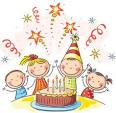 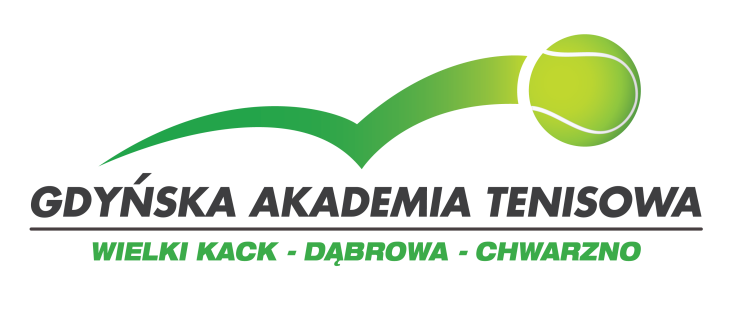 OFERTA  URODZINOWA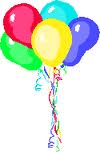 Chcesz niedrogo i w dużym gronie zorganizować dziecku „urodzinki”Chcesz aby Twoja pociecha miło i wesoło spędziła czas swojej imprezy Chcesz aby profesjonalnie przeprowadzono gry i zabawy urodzinowo-tenisowe!!!  Przyjdź do nas  !!!KORTY  TENISOWE  WIELKI  KACK , DĄBROWA , CHWARZNO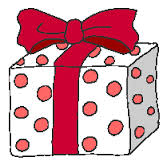 Ilość dzieci do 25 osóbCena : 650 zł / 550 zł dla zawodników Gdyńskiej Akademii TenisowejCzas trwania : ok. 2 – 2,5 godz.W programie nauka gry w tenisa, gry i zabawy na korcie, czas na poczęstunek ( w gestii Rodziców )Do dyspozycji dwa  korty tenisowe i  domek klubowyOpieka trzech trenerów GAT